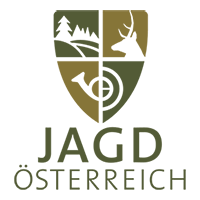 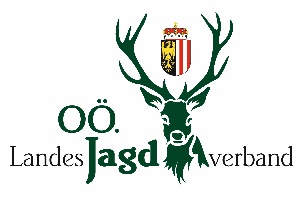  COVID-19-Teilnehmerliste für die Durchführung von BewegungsjagdenNameAnschriftTelefonnummerKontrolle - 
Gültigkeit der Jagdkarte